DETRAN/AM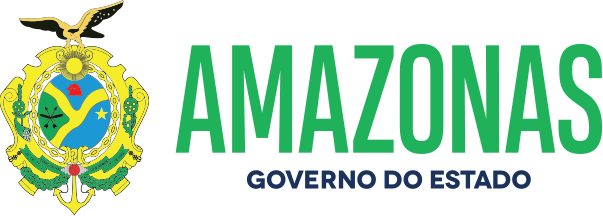 ESPÉCIE: Edital de Notificação de Imposição de Penalidade Nº 35/2022. O DETRAN/AM, fundamentado no caput do art. 282 da Lei 9.503, de 23.09.97, consubstanciado com a Resolução 619/16 do CONTRAN e no princípio constitucional do contraditório da CF; Considerando as reiteradas tentativas de entrega de Notificações de Imposição de Penalidade por infração de trânsitopormeio postal; NOTIFICA que foram lavradas autuações cometidas pelos veículos de propriedade dos abaixo relacionados, facultando a efetivar Recurso em 1ª instância na JARI no prazo de quinze dias, a contar da data da publicação do presente edital, podendo ser adquirido o formulário para Recurso no site do DETRAN/AM. Da decisão da JARI caberá Recurso em 2ª instância junto ao CETRAN/AM na forma do art. 288/289 do CTB.Manaus, 05 de Abril de 2022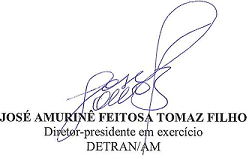 NºPlacaNº do AutoCódigo daInfraçãoData daAutuaçãoData do Recurso1 QZL-4B47TD-00222062 703-0/1 13/12/21 06/06/222 QZK-6H77TD-00227537 504-5/0 01/01/22 06/06/223 PHC-2366TD-00231201 685-8/0 25/12/21 06/06/224 PHR-7H07TD-00221172 734-0/0 24/12/21 06/06/225 NPB-3344TD-00234609 703-0/1 08/01/22 06/06/226 NOX-5933TD-00234624 703-0/1 08/01/22 06/06/227 PHA-3592TD-00234823 757-9/0 09/01/22 06/06/228 NOW-5085TD-00221764 518-5/1 12/01/22 06/06/229 PHC-6708TD-00149700 676-9/0 13/01/22 06/06/2210 PHG-0067TD-00224075 659-9/2 15/01/22 06/06/2211 PHD-8J51TD-00235607 734-0/0 16/01/22 06/06/2212 PHI-2616TD-00226128 659-9/2 16/01/22 06/06/2213 OAG-6637TD-00235813 527-4/2 15/01/22 06/06/2214 QZS-1G97TD-00233740 501-0/0 02/01/22 06/06/2215 NOS-0C05TD-00232707 728-5/0 20/01/22 06/06/2216 QZX-1G57TD-00224693 659-9/2 05/01/22 06/06/2217 JWO-2560TD-00234131 659-9/2 06/01/22 06/06/2218 JXA-9397TD-00228259 672-6/1 08/01/22 06/06/2219 PHU-2J65TD-00234143 734-0/0 09/01/22 06/06/2220 NAX-7G28TD-00216180 659-9/2 12/01/22 06/06/2221 JWX-0531TD-00227024 672-6/1 12/01/22 06/06/2222 QZC-6F77TD-00234719 501-0/0 21/01/22 06/06/2223 QZC-6F77TD-00234720 659-9/2 21/01/22 06/06/2224 QZQ-3G97TD-00235879 771-4/1 22/01/22 06/06/2225 PHS-3830TD-00230442 659-9/2 22/01/22 06/06/2226 OAJ-2139TD-00232990 703-0/1 23/01/22 06/06/2227 JWY-0H46TD-00236520 703-0/1 23/01/22 06/06/2228 PHZ-5B25TD-00232712 666-1/0 24/01/22 06/06/2229 NOI-0542TD-00232185 703-0/1 24/12/21 06/06/2230 QZW-6J66TD-00230784 703-0/1 15/01/22 06/06/2231 OXM-4574TD-00228278 659-9/2 16/01/22 06/06/2232 QZQ-9E27TD-00226137 659-9/2 16/01/22 06/06/2233 QZY-1G98TD-00236132 734-0/0 24/01/22 06/06/2234 NOW-0I64TD-00232326 520-7/0 25/01/22 06/06/2235 PHI-8E07TD-00233916 519-3/0 26/01/22 06/06/2236 QZK-4B78TD-00235432 659-9/2 26/01/22 06/06/2237 QZK-4B78TD-00235433 663-7/1 26/01/22 06/06/2238 QZK-4B78TD-00235434 703-0/1 26/01/22 06/06/2239 JXY-2479TD-00224098 501-0/0 27/01/22 06/06/2240 PHE-9527TD-00236438 583-5/0 27/01/22 06/06/2241 NOV-2031TD-00234552 583-5/0 28/01/22 06/06/2242 NOV-2031TD-00234553 703-0/1 28/01/22 06/06/2243 NOV-2031TD-00234554 663-7/1 28/01/22 06/06/2244 NOV-2031TD-00234555 685-8/0 28/01/22 06/06/2245 QZD-8F78TD-00226237 703-0/1 28/01/22 06/06/2246 QZC-9J69TD-00235640 659-9/2 28/01/22 06/06/2247 PHT-7658TD-00212174 659-9/2 28/01/22 06/06/2248 PHR-7528TD-00236011 665-3/1 28/01/22 06/06/2249 PHT-7658TD-00212175 501-0/0 28/01/22 06/06/2250 PHT-7658TD-00212176 663-7/1 28/01/22 06/06/2251 PHT-7658TD-00212177 757-9/0 28/01/22 06/06/2252 OAH-5E75TD-00235443 672-6/1 29/01/22 06/06/2253 NOU-6C44TD-00233142 520-7/0 29/01/22 06/06/2254 QZB-8E67TD-00236140 659-9/2 29/01/22 06/06/2255 OAF-3859TD-00233946 703-0/1 29/01/22 06/06/2256 NOM-0926TD-00236480 659-9/2 29/01/22 06/06/2257 NOM-0926TD-00236481 728-5/0 29/01/22 06/06/2258 OAL-3924TD-00226184 655-6/3 29/01/22 06/06/2259 JXW-6992TD-00205164 659-9/2 30/01/22 06/06/2260 JXW-6992TD-00205165 501-0/0 30/01/22 06/06/2261 NOV-0747TD-00231022 659-9/2 30/01/22 06/06/2262 NOV-0747TD-00236843 659-9/2 30/01/22 06/06/2263 NOT-0C58AI-00380247 703-0/1 21/01/22 06/06/2264 PHI-4A11TD-00233963 607-6/0 03/02/22 06/06/2265 PHI-4A11TD-00233964 583-5/0 03/02/22 06/06/2266 JXT-5208TD-00221353 659-9/2 03/02/22 06/06/2267 JXT-5208TD-00221354 501-0/0 03/02/22 06/06/2268 JXT-5208TD-00221355 663-7/2 03/02/22 06/06/2269 PHX-9H95TD-00237182 663-7/2 03/02/22 06/06/2270 PHX-9H95TD-00237183 672-6/1 03/02/22 06/06/2271 JXL-9582TD-00234418 659-9/2 19/01/22 06/06/2272 QZM-9F06TD-00236598 703-0/1 04/02/22 06/06/2273 PHK-3856TD-00235466 734-0/0 04/02/22 06/06/2274 OAB-2I32TD-00228290 501-0/0 04/02/22 06/06/2275 PHM-3G37TD-00228151 501-0/0 05/02/22 06/06/2276 PHM-3G37TD-00228152 665-3/1 05/02/22 06/06/2277 PHM-3G37TD-00228153 663-7/1 05/02/22 06/06/2278 PHM-3G37TD-00228154 734-0/0 05/02/22 06/06/2279 NOV-6575TD-00238072 659-9/2 05/02/22 06/06/2280 QZC-9J53TD-00235678 501-0/0 08/02/22 06/06/2281 QZG-1G15TD-00238206 501-0/0 09/02/22 06/06/2282 PHF-8J68TD-00238221 501-0/0 10/02/22 06/06/2283 JXP-2185TD-00228473 659-9/2 11/02/22 06/06/2284 JWM-6360TD-00238554 501-0/0 11/02/22 06/06/2285 JWM-6360TD-00238555 511-8/0 11/02/22 06/06/2286 JWM-6360TD-00238556 672-6/1 11/02/22 06/06/2287 PHA-1244TD-00205198 659-9/2 11/02/22 06/06/2288 OAD-5751TD-00232628 664-5/0 11/02/22 06/06/2289 PHK-3533TD-00236584 703-0/1 31/01/22 06/06/2290 JWR-2848TD-00234018 672-6/1 25/01/22 06/06/2291 NOS-9237TD-00225248 518-5/2 27/01/22 06/06/2292 OAL-8850TD-00233936 663-7/1 28/01/22 06/06/2293 QZQ-0E97TD-00238580 501-0/0 11/02/22 06/06/2294 PHN-7C98TD-00237259 703-0/1 12/02/22 06/06/2295 QZL-4I87TD-00237260 703-0/1 12/02/22 06/06/2296 PHQ-5100TD-00237261 703-0/1 12/02/22 06/06/2297 PHD-6033TD-00237262 703-0/1 12/02/22 06/06/2298 JXR-8101TD-00237264 703-0/1 12/02/22 06/06/2299 OAG-9J60TD-00228686 672-6/1 12/02/22 06/06/22100 PHZ-2819TD-00221782 659-9/2 12/02/22 06/06/22101 OAJ-7630TD-00235939 659-9/2 12/02/22 06/06/22102 OAJ-7630TD-00235940 501-0/0 12/02/22 06/06/22103 OAJ-7630TD-00235941 703-0/1 12/02/22 06/06/22104 OAL-8828TD-00221785 659-9/2 12/02/22 06/06/22105 JXR-4629TD-00239807 703-0/1 12/02/22 06/06/22106 PHW-0E81TD-00239160 501-0/0 13/02/22 06/06/22107 JXK-8469TD-00239915 501-0/0 13/02/22 06/06/22108 QZJ-3D07TD-00225058 501-0/0 13/02/22 06/06/22